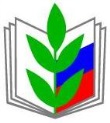 ПРОФСОЮЗ РАБОТНИКОВ НАРОДНОГО ОБРАЗОВАНИЯ И НАУКИ РОССИЙСКОЙ ФЕДЕРАЦИИ(ОБЩЕРОССИЙСКИЙ ПРОФСОЮЗ ОБРАЗОВАНИЯ)Курская областная организацияПрезидиум областной организации профсоюзаПОСТАНОВЛЕНИЕО поощрении профактива в 2020 году Корякина И.В.С целью поощрения профсоюзного актива за активную  работу в Профсоюзе по защите трудовых, социально-экономических прав и профессиональных интересов работников образования и студентовпрезидиум обкома ПрофсоюзаПОСТАНОВЛЯЕТ:1. Продолжить практику награждения профактива Почетной грамотой и Благодарностью Курской областной организации Профсоюза в соответствии с Положением. С этой целью:1.1. Утвердить квоту на награждение Почетной грамотой Курской областной организации Профсоюза для организаций численностьюдо 500 членов Профсоюза – 1шт.от 500 до 1000 членов Профсоюза – 2шт.свыше 1000 членов Профсоюза – 3шт.Железногорская территориальная организация – 4шт.Курская городская организация – 5шт.ППО областного подчинения – в соответствии с  ходатайством по согласованию с президиумом обкома Профсоюза;1.2. Установить денежное поощрение к Почетной грамоте в размере 1000руб.1.3. Председателям территориальных и первичных  организаций областного подчинения материалы на награждение Почетной грамотой обкома Профсоюза представлять в  соответствии с Положением не позднее, чем за 1 месяц до награждения.2. В соответствии с квотой, установленной Центральным Советом Профсоюза, представлять профактив и социальных партнеров к  награждению Почетной грамотой (25 грамот в год), нагрудными знаками «За активную работу» (4 знака) и «За социальное партнерство» (2 знака), к занесению в Книгу Почета Профсоюза (1 организация и 1 член Профсоюза) в соответствии с ходатайствами и решениями выборных коллегиальных органов территориальных и первичных профорганизаций. Установить денежное поощрение в связи с награждением в размере 1000 руб.3. Представлять профактив к поощрению Общественной палатой Курской области, Союзом «Федерация организаций профсоюзов Курской области», ФНПР.4. Председателям территориальных и первичных  организаций практиковать поощрение членов Профсоюза, социальных партнеров в других формах на местном уровне на общих мероприятиях.5. Контроль за выполнением данного постановления, общую координацию награждения профсоюзного актива, подготовку необходимой документации возложить на главного специалиста обкома Профсоюза  Ужакину З.А. 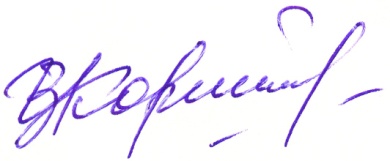 Председатель Курской областнойорганизации Профсоюза                                                             И.В. Корякина11 февраля  2021 г. г. Курск          №08-08 